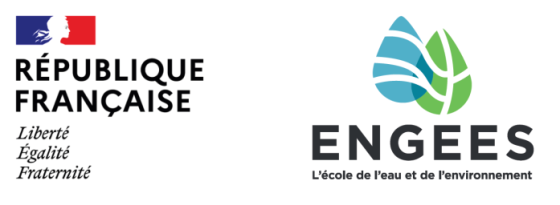 ENGEES Strasbourg
Candidatures via le concours d’Admission Sur Titres (AST)
Formulaire d’ordre des candidaturesVous avez candidaté via e-candidat. Veuillez préciser dans le tableau ci-dessous pour quelle(s) voie(s) d’accès vous candidatez, en portant un chiffre (chiffre 1 = vœu n°1, chiffre 2 = vœu n°2 etc…)Les chiffres doivent être tous différents. Si vous n’avez pas candidaté ou n’êtes pas éligibles à certaines voies, merci d’indiquer « NC ».NB : Les classes passerelles ne sont accessibles qu’aux candidats titulaires d’un BTS.Tout formulaire non conforme ne sera pas pris en compte et rendra vos candidatures non recevables.Fait à ___________________, le : ___________________Nom & Prénom du candidat : ______________________Exemple de formulaire conforme :Exemple de formulaire non conforme :VoieEnseignementPréférenceConcours AST Intégration 2024FIConcours AST Intégration 2024FIPAClasse passerelle 2024 Intégration 2025FIClasse passerelle 2024 Intégration 2025FIPATypeEnseignementPréférenceConcours AST Intégration 2024FI2Concours AST Intégration 2024FIPA1Classe passerelle 2024 Intégration 2025FINCClasse passerelle 2024 Intégration 2025FIPANCTypeEnseignementPréférenceConcours AST Intégration 2024FIConcours AST Intégration 2024FIPA1Classe passerelle 2024 Intégration 2025FI1Classe passerelle 2024 Intégration 2025FIPA